Про внесення зміни до Закону України "Про регулювання містобудівної діяльності" щодо прийняття в експлуатацію об’єктів будівництва, збудованих без дозволу на виконання будівельних робіт(Відомості Верховної Ради (ВВР), 2015, № 10, ст.59)Верховна Рада України постановляє:I. Пункт 9 розділу V "Прикінцеві положення" Закону України "Про регулювання містобудівної діяльності" (Відомості Верховної Ради України, 2011 р., № 34, ст. 343; 2014 р., № 1, ст. 4) викласти в такій редакції:"9. Орган державного архітектурно-будівельного контролю до 31 грудня 2015 року безоплатно протягом 10 робочих днів з дня подання заяви власниками (користувачами) земельних ділянок, на яких розміщені об’єкти будівництва, збудовані без дозволу на виконання будівельних робіт, за результатами технічного обстеження приймає в експлуатацію:індивідуальні (садибні) житлові будинки, садові, дачні будинки, господарські (присадибні) будівлі і споруди, збудовані у період з 5 серпня 1992 року до 12 березня 2011 року;збудовані до 12 березня 2011 року:громадські будинки I і II категорій складності;будівлі і споруди сільськогосподарського призначення I і II категорій складності.Порядок прийняття в експлуатацію таких об’єктів і проведення технічного обстеження визначається центральним органом виконавчої влади, що забезпечує формування державної політики у сфері містобудування. При цьому технічне обстеження індивідуальних (садибних) житлових будинків, садових, дачних будинків загальною площею до 300 квадратних метрів включно, господарських (присадибних) будівель і споруд загальною площею до 100 квадратних метрів включно проводиться в ході їх технічної інвентаризації з відповідною відміткою в технічному паспорті.До власників (користувачів) земельних ділянок, які відповідно до цього пункту подали документи про прийняття в експлуатацію збудованих без дозволу на виконання будівельних робіт об’єктів будівництва, штрафні санкції за виконання будівельних робіт без отримання документів, що дають право на їх виконання, та за експлуатацію або використання об’єктів будівництва, не прийнятих в експлуатацію, не застосовуються".II. Прикінцеві положення1. Цей Закон набирає чинності з дня, наступного за днем його опублікування.2. Кабінету Міністрів України:привести свої нормативно-правові акти у відповідність із цим Законом;забезпечити приведення органами виконавчої влади своїх нормативно-правових актів у відповідність із цим Законом.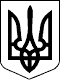 ЗАКОН УКРАЇНИПрезидент УкраїниП.ПОРОШЕНКОм. Київ 
13 січня 2015 року 
№ 92-VIII